Муниципальное дошкольное образовательное бюджетное учреждение Ирбейский детский сад № 4 «Дюймовочка»ПРИКАЗ№ 65.2                                                                            от 19 октября 2020 г.О назначении ответственных по охране труда в МДОУВ целях улучшения организации работы по созданию здоровых и безопасных условий труда в МДОБУ, проведения образовательного процесса, руководствуясь Положением о службе охраны труда в системе Министерства образования Российской Федерации, приказом Министерства образования РФ от 27.02.1995 г. № 92; на основании Федерального закона от 17.07.1999 г. № 18-ФЗ, ст. 144 Трудового кодекса РФ, Устава учреждения и Правил внутреннего трудового распорядка,ПРИКАЗЫВАЮ:Ответственность за организацию охраны труда в МДОБУ Ирбейский детский сад №4 «Дюймовочка» возложить на заместителя заведующего по АХР, Полыхань Светлану Валерьевну.1.1. Ответственность за организацию охраны труда в Структурном подразделение Муниципальное дошкольное образовательное бюджетное учреждение Ирбейский детский сад № 4 «Дюймовочка»  – Ирбейский детский сад «Золотой ключик» - Кузьменко Светлана Викторовна;В филиалах:-Муниципальное дошкольное образовательное бюджетное учреждение Ирбейский детский сад № 4 «Дюймовочка» – Чухломинский детский сад – Лейман Людмила Юрьевна;-Муниципальное дошкольное образовательное бюджетное учреждение Ирбейский детский сад № 4 «Дюймовочка» – Маловский детский сад-  Козлова Галина Николаевна;-Муниципальное дошкольное образовательное бюджетное учреждение Ирбейский детский сад № 4 «Дюймовочка» – Стрелковский  детский сад- Ушакова Ирина Викторовна.2. Возложить на ответственных за организацию охраны труда:−  обеспечение соблюдения сотрудниками правил безопасности при проведении образовательного процесса;−  контроль по своевременному проведению инструктажей и их регистрации в журнале;−  разработку и периодический пересмотр (не реже 1 раза в 5 лет) инструкций по охране труда с дальнейшим представлением их на утверждение руководителю учреждения;−  контроль противопожарного оборудования и средств индивидуальной защиты, а так же наличием наглядной агитации и необходимых инструкций;−  организацию соблюдения требований  пожарной безопасности , исправность средств пожаротушения;−  ведение «Журнала регистрации несчастных случаев с воспитанниками, произошедшими в МДОБУ;−  организацию обучения, проведение инструктажа при приеме на работу сотрудников с записью в «Журнал регистрации вводного инструктажа по безопасности труда», а также периодические текущие инструктажи с записью в «Журнал регистрации инструктажа по безопасности труда на рабочем месте»;−  участие в планирование мероприятий по охране жизни и здоровья воспитанников и работников учреждения;−  взаимодействие с другими организациями по вопросам обеспечения безопасности жизнедеятельности;−  разработку плана ГО учреждения, проведение занятий и объектных учений в соответствии с требованиями;−  проведение инструктажей и консультаций с работниками и воспитанниками по вопросам безопасности жизнедеятельности;−  участие в работе комиссии по расследованию несчастных случаев с воспитанниками и сотрудниками МДОБУ;−  ведение (совместно с председателем профсоюзного комитета) «Журнала регистрации несчастных случаев на производстве»;−  осуществление административнообщественного контроля по вопросам охраны труда;−  организацию с воспитанниками мероприятий по предупреждению травматизма, дорожнотранспортных происшествий и т. п.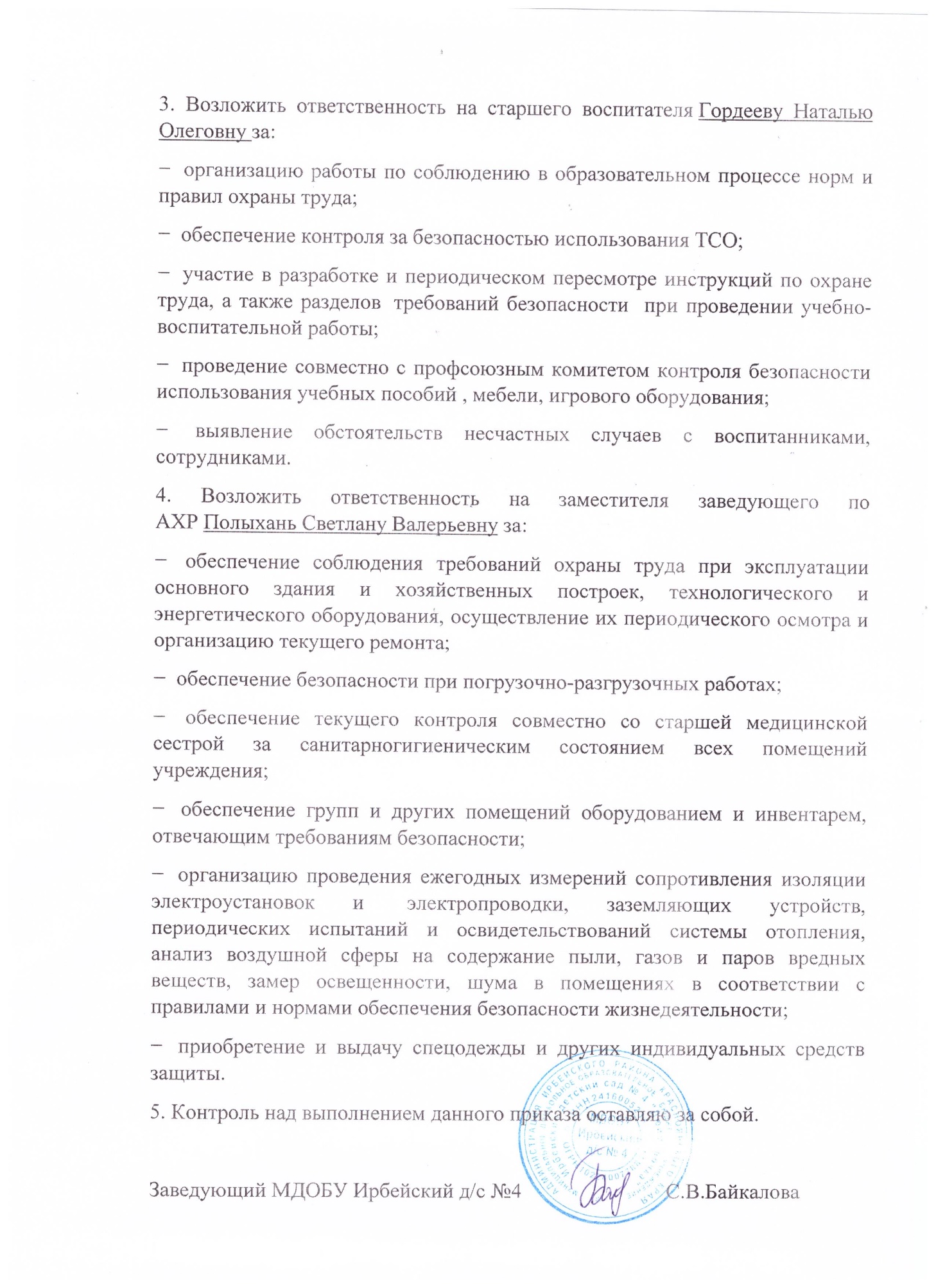 